Расширен перечень сведений, которые включаются в состав информации о заключенных, измененных и расторгнутых (прекращенных) специальных инвестиционных контрактах В том числе поправками предусмотрено включение следующих сведений: общий объем уплаченных налогов, сборов, страховых взносов и таможенных пошлин, а также общее количество рабочих мест, созданных в ходе реализации инвестиционных проектов по специальным инвестиционным контрактам в отчетный период и в период с даты начала реализации специальных инвестиционных контрактов до окончания отчетного периода (включительно). Также дополнены сведения, включаемые в состав информации о результатах реализации инвестиционных проектов. 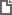 Постановление Правительства РФ от 08.04.2023 N 569
"О внесении изменений в требования к структуре, содержанию и порядку подготовки сводного отчета о результатах инвестиционных проектов, реализуемых в соответствии со специальными инвестиционными контрактами" 